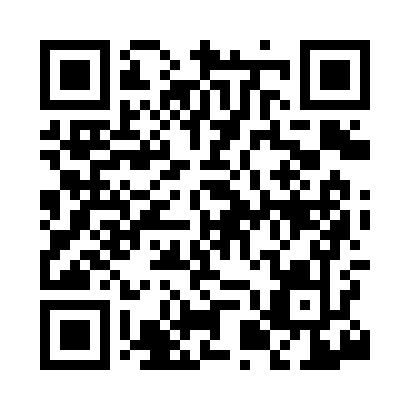 Prayer times for Boyd Hill, Arkansas, USAMon 1 Jul 2024 - Wed 31 Jul 2024High Latitude Method: Angle Based RulePrayer Calculation Method: Islamic Society of North AmericaAsar Calculation Method: ShafiPrayer times provided by https://www.salahtimes.comDateDayFajrSunriseDhuhrAsrMaghribIsha1Mon4:466:091:195:038:289:512Tue4:466:091:195:038:289:513Wed4:476:101:195:038:289:514Thu4:486:101:195:038:289:515Fri4:486:111:195:038:289:506Sat4:496:111:205:048:289:507Sun4:506:121:205:048:289:508Mon4:506:121:205:048:279:499Tue4:516:131:205:048:279:4910Wed4:526:131:205:048:279:4811Thu4:526:141:205:048:269:4812Fri4:536:151:205:048:269:4713Sat4:546:151:215:048:269:4714Sun4:556:161:215:058:259:4615Mon4:566:161:215:058:259:4616Tue4:566:171:215:058:259:4517Wed4:576:181:215:058:249:4418Thu4:586:181:215:058:249:4419Fri4:596:191:215:058:239:4320Sat5:006:191:215:058:229:4221Sun5:016:201:215:058:229:4122Mon5:026:211:215:058:219:4023Tue5:026:211:215:058:219:4024Wed5:036:221:215:058:209:3925Thu5:046:231:215:058:199:3826Fri5:056:241:215:058:199:3727Sat5:066:241:215:058:189:3628Sun5:076:251:215:048:179:3529Mon5:086:261:215:048:169:3430Tue5:096:261:215:048:169:3331Wed5:106:271:215:048:159:32